Dzień dobry! Przygotowałam kilka propozycji do pracy z Państwa dziećmi. Materiały do pracy są w załącznikach. Udostępniam dla Państwa również linki.Życzę powodzenia!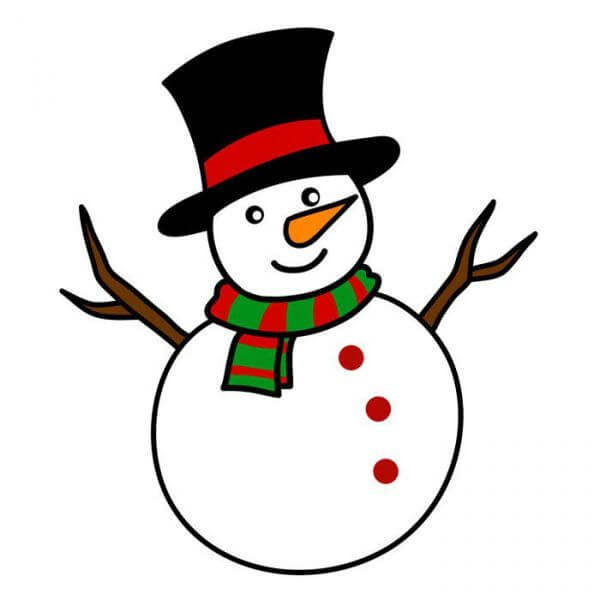 Nadeszła zima!!!19- 22. 01. 2021 r.Zapraszam na wysłuchanie piosenki o zimie oraz obejrzenie pięknych ilustracji zimowych,  podaje link:https://www.youtube.com/watch?v=DIC8xsUCPRIUNIVERSE Bajecznie zimowa piosenkaOglądamy ilustracje - ,,zima,,- załącznik 1.Oglądając ilustrację o ile jest możliwość to proszę przynieść w miseczce trochę śniegu i razem z dzieckiem dotykamy, ugniatamy śnieg. Próbujemy ulepić kulę ze śniegu;) Natomiast jeżeli nie ma śniegu proponuję zabawę z watą lub cukrem. Zanurzamy ręce dziecka w cukrze, zasypujemy je. Rozrywamy kawałki waty. Proszę przygotować płatki kosmetyczne, spróbujmy ułożyć na kolorowym papierze z płatków bałwanka/ i, wg. wzoru poniżej: 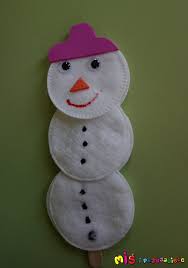 Zapraszam na relaks, słuchamy muzykę relaksacyjną ;), podaje link: https://www.youtube.com/watch?v=jnXaUuWBsmc Antonio Vivaldi- ZimaProszę wykonać kartę pracy, uzupełniamy watą bałwanka (wzór 1 lub 2) - załącznik 2.Na koniec proszę wykonać pracę plastyczną z pasty do zębów. Proszę naszykować kolorowy papier (czarny), wyciskamy pastę, następnie z ręką dziecka kolorujemy całą kartkę na biało lub możemy stworzyć zimowy obrazek, wg. wzoru poniżej ;)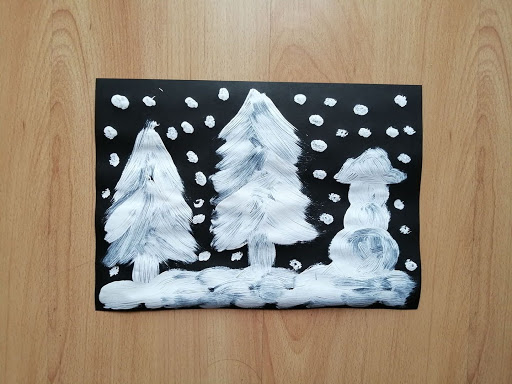 Załącznik 1.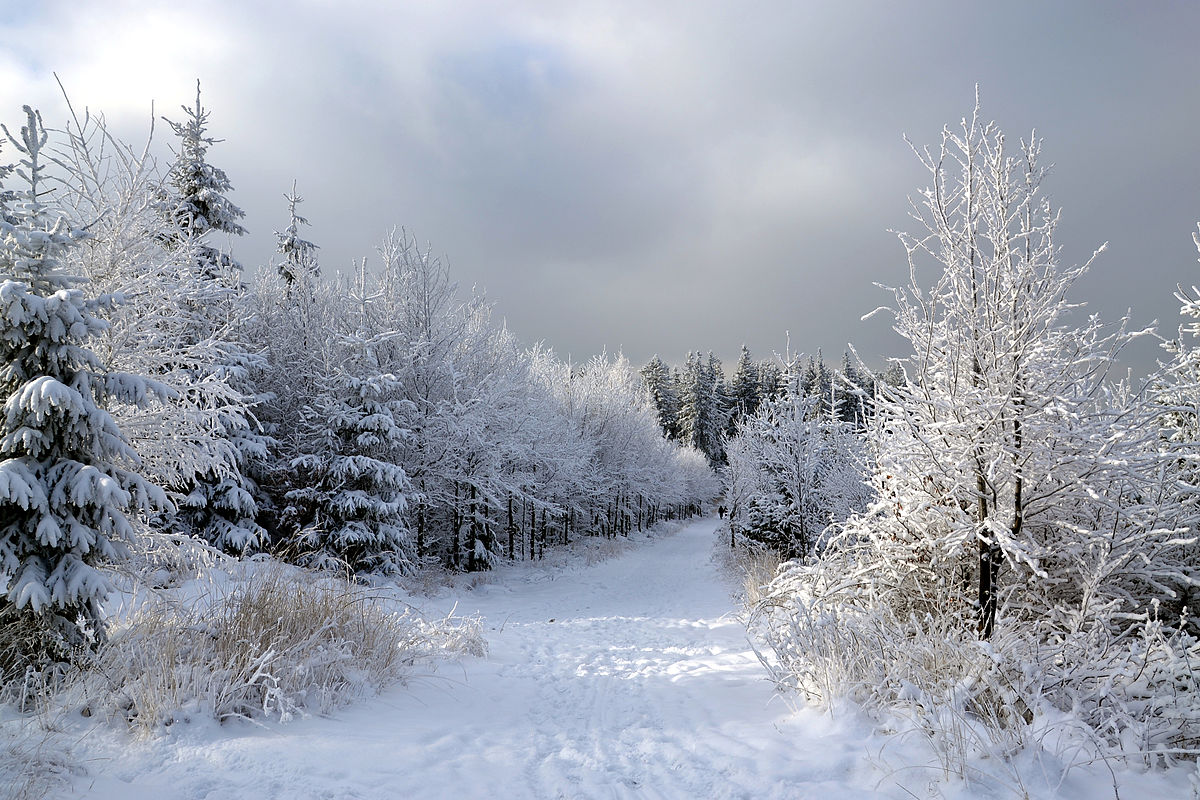 Załącznik 2.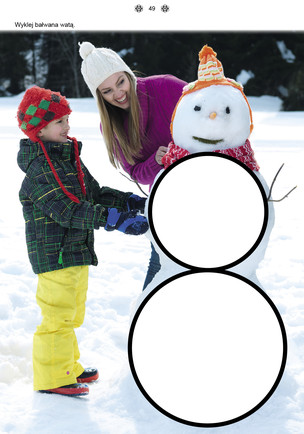 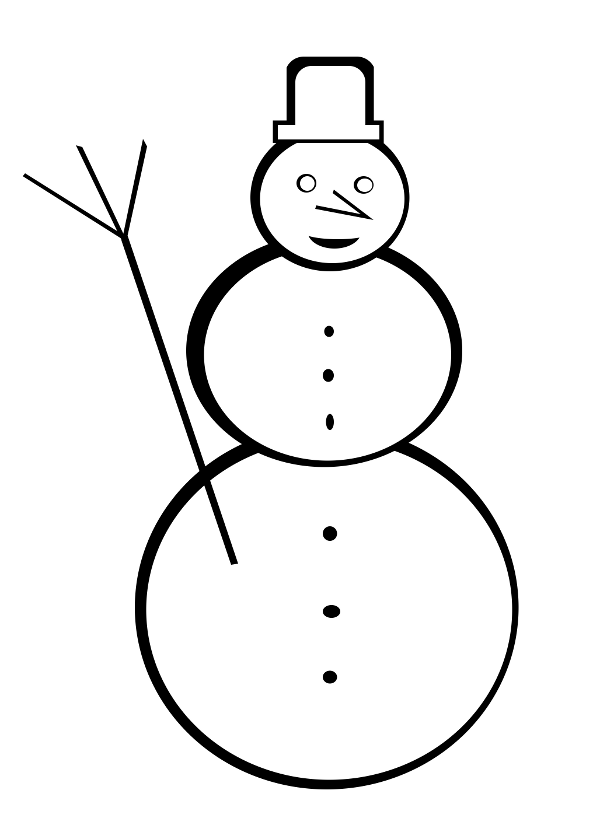 To już wszystko. Pozdrawiam serdecznieKatarzyna DębskaDodatkowe ćwiczenia: Motoryka mała: proszę przygotować np. watę, białą bibułę, rozrywamy watę lub bibułę razem z dzieckiem na mniejsze kawałki.Zabawy manipulacyjne: Chwytanie/ przekłądanie płatkow kosmetycznych do pojemnika razem z dzieckiem.Zabawy słuchowe: wkładamy do plastikowego pojemnika cukier, następnie potrząsamy pojemnikiem. Potrząsamy raz delikatnie, a raz mocniej. Dziecko słucha zmiany natężenia dźwięku. Cicho- głośno.Zabawy ze śniegiem jeżeli się uda ;)Pozdrawiam serdecznieSerduszko z Okazji Dnia Babci i DziadkaProszę pokolorować serduszko 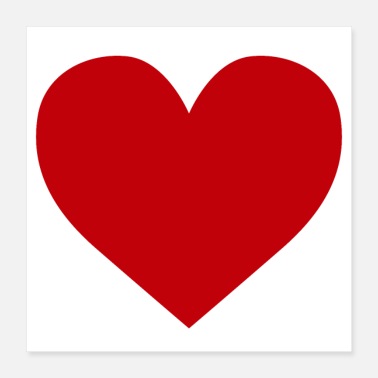 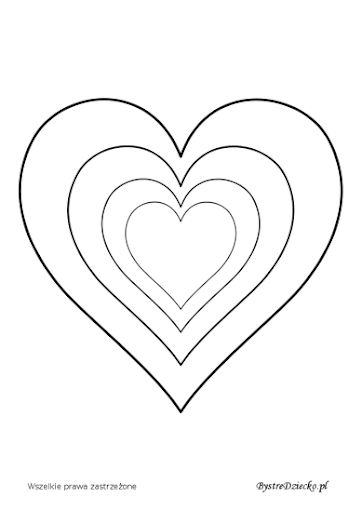 